Supplementary Online Content: Appendix BA Morandi, D Davis, J Taylor, G Bellelli, B Olofsson, S Kreisel, A Teodorczuk, B Kamholz, W Hasemann, J Young, M Agar, S.E.J.A. de Roji, Meagher D, M Trabucchi, AM MacLullich. Variation in Clinical Practice among Experts in Europe: Results from a Survey of the European Delirium AssociationAppendix B.1. First line pharmacological management of hyperactive delirium. Appendix B.2. Starting dose haloperidol for hyperactive delirium Appendix B.3. Starting dose risperidone for hyperactive delirium Appendix B.4. ECG monitoring after an antipsychotic is startedAppendix B.5. Duration of pharmacological treatment for hyperactive deliriumAppendix B.6. Barriers to improving the detection of deliriumAppendix B.7. Barriers to improving the management of deliriumAppendix B.8. Comparison between delirium experts and non experts on the management of hyperactive and hypoactive delirium. We defined experts in delirium management as those responders who: (1) scored ≥8/10 in the self-report question: “How would you rate your knowledge of delirium”; and (2) gave a response of "more than sufficient" to the question "How much training you have received on delirium management."This supplementary material has been provided by the authors to give readers additionalinformation about their work. It was last updated on May 15th, 2013.Appendix B.1: First line pharmacological management in hyperactive deliriumAppendix B.2. Starting dose haloperidol for hyperactive delirium Appendix B.3. Starting dose risperidone for hyperactive delirium Appendix B.4. ECG monitoring after an antipsychotic is startedAppendix B.5: Duration of pharmacological treatment for hyperactive delirium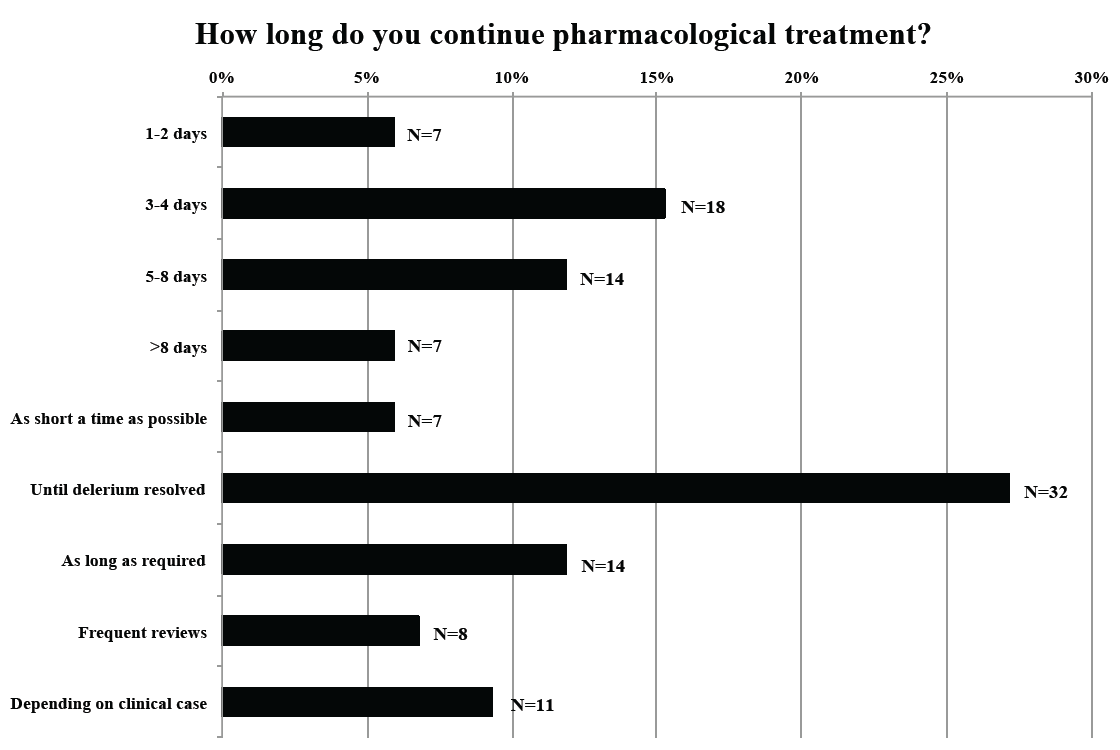 Appendix B.6. Barriers to improving the detection of deliriumAppendix B.7. Barriers to improving the management of deliriumAppendix B.6: Comparison between delirium experts and non expertsVariableDelirium expertsN (%)Delirium non expertsN (%)Chi squaredP valueRoutine assessment for delirium in the daily practice59 (95%)81 (92%)0.2770.673Pharmacological as the first approach for the management of hyperactive delirium7 (11.2%)6 (6.8%)0.4410.506Non pharmacological as the first approach for the management of hyperactive delirium16 (25.8%)28 (31.8%)0.3770.539Non pharmacological as the first approach for the management of hypoactive delirium 46 (74.2%)52 (61.2%)2.1790.018Haloperidol as the first line pharmacological management of agitation in hyperactive delirium  53 (91.4%)63 (76.8%)6.6060.010Oral route for the haloperidol use52 (83.9%)64 (75.3%)1.1110.291Routinely evaluation of the QTc interval on the ECG before initiating medication39 (63.9%)52 (59.8%)0.1160.733